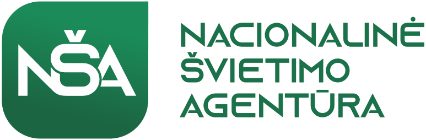 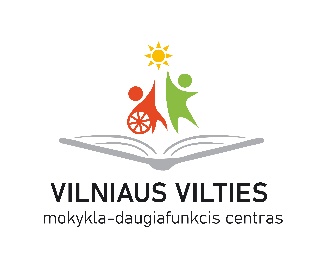 Konferencija bendrojo lavinimo mokyklų pedagogams, švietimo pagalbos specialistams bei švietimo įstaigų vadovams.„Mokomės ne mokyklai, o gyvenimui“ skirta paminėti Vilniaus „Vilties“ specialiosios mokyklos – daugiafunkcinio centro 30-metį.DARBOTVARKĖ2022-06-15VilniusRenginio moderatorėNŠA Švietimo pagalbos departamento Įtraukties plėtros skyriaus specialioji pedagogė Ana Pavilovič-JančisLaikas ir pranešimo trukmėPranešimo pavadinimasPranešėjas/pranešėjai10.00 - 10.10Sveikinimo žodis konferencijos dalyviams.Alina Kovalevskaja, Vilniaus m. savivaldybės administracija, vyriausioji patarėja; Irma Čižienė, NŠA Švietimo pagalbos departamento direktorė;Lina Palačionienė, NŠA , ŠPD Įtraukties plėtros skyriaus vedėja. 10.10 - 10.30Kas, kaip ir/ar pasikeitė Mokyklos - centro veikla per 30 metų. Gražvydas Groblys, Vilniaus „Vilties“ specialiosios  - daugiafunkcinio centro direktorius. 10.30 – 10.50Logopediniame darbe naudojamos IKT sudaro sąlygas aktyviam mokinių ugdymui/si.Valerija Liaudanskienė. direktoriaus pavaduotoja ugdymui, specialioji pedagogė - logopedė ekspertė.Elona Tijūnonienė, specialioji pedagogė -  logopedė metodininkė.10.50 – 11.10Ugdymo turinio individualizavimo ypatumai ugdant skirtingų specialiųjų ugdymo(si) poreikių turinčius pradinukus.Sonata Sinkevičienė, specialioji pedagogė, klasės mokytoja 11.10 – 11.30Mokinių, turinčių specialiųjų poreikių, fizinio aktyvumo skatinimas, motorinių įgūdžių lavinimas.Lina Kazevičienė, kūno kultūros vyr. mokytoja.Milda Želvienė, kūno kultūros vyr. mokytoja11.30 – 11.50Struktūruota aplinka padeda ugdyti vaiko bendravimo įgūdžius ir pažintinius gebėjimus.Rasa Ulevičiūtė, specialioji pedagogė metodininkė11.50 – 12.20PertraukaPertrauka12.20 - 12.40Intelekto sutrikimą turinčių mokinių sveikos mitybos įpročių ugdymo rezultatai įgyvendinant Erasmus+ projektą.Olga Ziółkowska, Zespół Placówek Szkolno - Wychowawczych w Białymstoku, mokytoja metodininkė.12.40 – 13.00Socialinių kompetencijų vystymas per meninę veiklą asmenims turintiems sunkią negalią.Dalia Klimavičiūtė, neformalaus ugdymo mokytoja.Romas Brūzga, muzikos mokytojas metodininkas.13.00 - 13.20Komandinis darbas Ukrainos reabilitaciniame centre „Šans“.Dina Kyrychenko, logopedė.13.20 - 13.40 Ergoterapeuto vaidmuo specialiojoje mokykloje.JulijaZacharenko ir Guoda Selitaitė, ergoterepeutės.13.40 – 14.00EQUASS kokybės pridėtinė vertė Dienos socialinės globos skyriuje.Reaganta Jurelevičienė, direktoriaus pavaduotoja socialiniam darbui.14.00 – 14.30 Diskusijos. Konferencijos apibendrinimas.